Vorbeugungsprogramm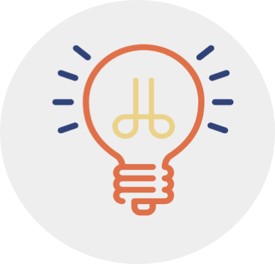 Zeichen: 1425
Diätistin zur Vorbeugung und Gesundheit0/00/0000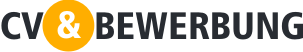 Ich reagiere auf Ihre Annonce, weil ich mich gerne der Herausforderung stellen möchte bezüglich ihres Beschlusses, den Informations- und Vorbeugungseinsatz gegenüber Erkrankten und anderen Bürgern zu steigern.

Ich bin eine qualifizierte Diätistin, die krankenrelevante Diätenberatungen mit Patienten durchgeführt hat. Dadurch habe ich erfahren, welchen Effekt gesunde Ernährung und eine Lebensstiländerung auf unsere zukünftige Gesundheit und Lebensqualität hat.Ich habe erfolgreich Kurse gehalten für alle diejenigen, die gerne darüber informiert werden möchten, wie man sich einen gesunden Ernährungsplan erstellt, ohne dass es langweilig wird. Es ist interessant gewesen, den Enthusiasmus zu messen, den die Kursteilnehmer zeigen, wenn sie die Resultate der neuen Ernährungsangewohnheiten und des neuen Lebensstils erleben.Ich halte mich dadurch für gerüstet, die Mitarbeiter des Amtes zu unterrichten, damit sie ihr neues Wissen bei Ihrer Arbeit nutzen können. Ich habe mehrere Artikel geschrieben u.a. für den Netzdoktor und die Fachzeitschrift ”Gesundheit”. Darüber hinaus habe ich Ausbildungs-programme ausgearbeitet, die als fertige Druckversion auf meiner Internetseite www.malenetest.de zur Verfügung sind.

Ich bin geduldig und weiß, dass sich die Resultate später zeigen werden. Ich mag es, mit guten Kollegen zu verkehren und bin immer für gute Inputs offen. Ich bin auf die stetige Entwicklung des Fachs aufmerksam und nehme gerne an relevanten Kursen Teil, um auf dem Laufenden zu sein. 

Ich habe Ihnen meinen Lebenslauf beigefügt und freue mich, von Ihnen zu hören.Mit freundlichen GrüβenMalene TestHandy: 1425 1425
Email: malene@test.de
Testweg 6, 45100 Essen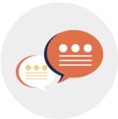 